Př9	12.6. 2020 Zdravím všechny.  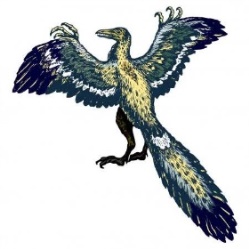 Jelikož se čas nachýlil, dnes Vám posílám poslední práci před prázdninami.Vaši snahu během karantény samozřejmě nezapomenu a objeví se v koncovém hodnocení.Chci poděkovat za spolupráci a za plnění úkolů v tak nelehké době, která nás zasáhla.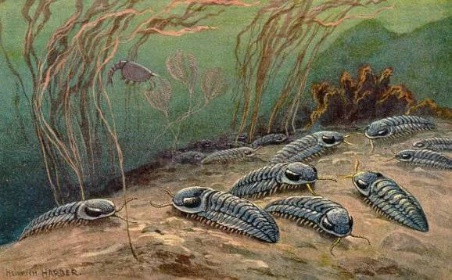 Dnešním tématem: Vývoj života na Zemi 1/ Podívejte se na videa:https://www.youtube.com/watch?v=W-Ju16zAS3whttps://www.youtube.com/watch?v=xBO68LGehnY&list=PLLHEK6a6Q5F3JsW-7xZiFG-LgdcOU4Im2V tomto filmu (je bohužel starý, bez  moderních animací) ale nejvíce ve zkratce vystihuje nejdůležitější momenty během vývoje Země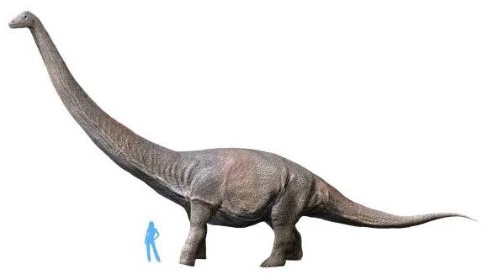 2/ přečíst uč. str. 103 – 1113/ zápis: Vývoj života na Zemi*stručně vypsat podle filmu, co je pro danou éru typické 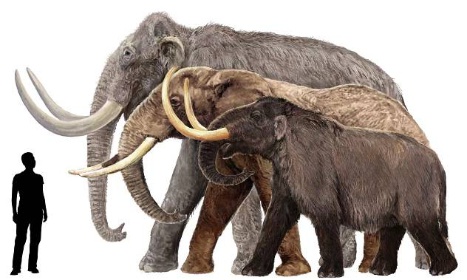 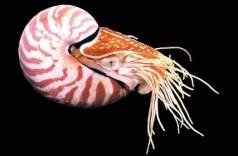 Mějte se pěkně a užijte si prázdniny. Zdraví Němcová L. 